                          19.10.2017                        пгт. Рыбная Слобода                       № 229пиОб утверждении муниципальной программы «Формирование современной городской среды на территории Рыбно-Слободского муниципального района                                               Республики Татарстан в 2017 году» В соответствии со статьёй 179 Бюджетного кодекса Российской Федерации, Федеральным законом от 6 октября 2003 года №131-ФЗ  «Об общих принципах организации местного самоуправления в Российской Федерации», подпрограммами «Развитие социальной и инженерной инфраструктуры на 2015 - 2020 годы», «Формирование современной городской среды на территории Республики Татарстан в 2017 году» Государственной программы «Обеспечение качественным жильем и услугами жилищно-коммунального хозяйства населения Республики Татарстан на 2014 - 2020 годы», утверждённой постановлением Кабинета Министров Республики Татарстан от 30.04.2014 №289 (в редакции постановления Кабинета Министров Республики Татарстан от 27.09.2017 №728), распоряжением Кабинета Министров Республики Татарстан от 30.12.2016 №3206-р  «Об утверждении распределения средств бюджета Республики Татарстан на реализацию мероприятий по развитию общественных пространств в муниципальных образованиях Республики Татарстан на 2017 год» (в редакции распоряжения Кабинета Министров Республики Татарстан от 20.07.2017 №1728-р), Уставом Рыбно-Слободского муниципального района Республики Татарстан ПОСТАНОВЛЯЮ:1.Утвердить прилагаемую муниципальную программу «Формирование современной городской среды на территории Рыбно-Слободского муниципального района Республики Татарстан в 2017 году» (далее – Программа).2.Определить заказчиком – координатором Программы Исполнительный комитет Рыбно-Слободского муниципального района Республики Татарстан.3.Настоящее постановление разместить на официальном сайте Рыбно-Слободского муниципального района Республики Татарстан в информационно-телекоммуникационной сети Интернет по веб-адресу: http://ribnaya-sloboda.tatarstan.ru и на «Официальном портале правовой информации Республики Татарстан» в информационно-телекоммуникационной сети Интернет по веб-адресу: http://pravo.tatarstan.ru.4.Контроль за исполнением настоящего постановления возложить на заместителя руководителя Исполнительного комитета Рыбно-Слободского муниципального района Республики Татарстан по инфраструктурному развитию Низамова Д.А.Руководитель                                                                                  Р.Х. ХабибуллинУтверждена постановлением Исполнительного комитетаРыбно-Слободского муниципального районаРеспублики Татарстанот 19.10.2017 года № 229пиМуниципальная программа «Формирование современной городскойсреды на территории Рыбно-Слободского муниципального района                                                  Республики Татарстан в 2017 году» 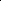 1.Общая характеристика сферы реализации Программы, в том числе проблемы, на решение которых направлена ПрограммаСреда обитания – это и пространство для проживания, и очень важный источник ресурсов, она имеет большое влияние на духовный мир людей, на их здоровье и работоспособность.Сегодня за человеческий капитал конкурирует не только бизнес, но и города и страны. Именно поэтому, Стратегией социально-экономического развития Республики Татарстан до 2030 года, утвержденной Законом Республики Татарстан от 17 июня 2015 года №40-ЗРТ, Стратегией социально-экономического развития Рыбно-Слободского муниципального района Республики Татарстан на 2016-2021 годы и плановый период до 2030 года, утвержденной решением Совета Рыбно-Слободского муниципального района Республики Татарстан от 16.11.2016 года №XIII-3, в качестве одного из приоритетных направлений определено создание условий высокого качества жизни, комфортной среды обитания и жизнедеятельности человека.Комфортность проживания определяется уровнем благоустройства придомовых и общественных территорий муниципальных образований с учетом: освещения улиц, парков и скверов, размещения малых архитектурных форм, организации детских спортивно-игровых площадок, площадок для отдыха взрослых, упорядочения площадок для размещения индивидуального транспорта, организации площадок для выгула домашних животных.Основные принципы государственной политики в сфере благоустройства - общественное участие, системный подход к городской среде, все начинается с дворов, современные общественные зоны, личная ответственность сформулированы в приоритетном проекте «Формирование комфортной городской среды».В состав Рыбно-Слободского муниципального района Республики Татарстан входит 26 сельских поселений и посёлок городского типа Рыбная Слобода, 77 населенных пунктов, 63 многоквартирных дома.Общая площадь парков, скверов на начало 2017 года составила более 10 га.На территории Рыбно-Слободского муниципального района Республики Татарстан расположено 35 дворовых территории, порядка 5 % которых можно считать частично благоустроенными.Благоустройство придомовых территорий в республике проводится в рамках республиканских адресных программ по проведению капитального ремонта многоквартирных домов. С 2008 по 2016 годы на территории муниципальных образований Рыбно-Слободского муниципального района Республики Татарстан по программе капитального ремонта отремонтировано 54 многоквартирных дома.2011 года значительное внимание уделяется устройству покрытий дворовых территорий. Всего приведено в нормативное состояние 2 дворов, 7 – имеют асфальтобетонное покрытие. Также установлено 2 детских игровых площадки. В сельских поселениях района и посёлке городского типа Рыбная Слобода высажено более 7 тыс. деревьев и кустарников.2013 года в Республике Татарстан стартовал масштабный проект по строительству универсальных спортивных площадок. За время реализации этой программы на территории Рыбно-Слободского муниципального района Республики Татарстан построено 13 спортивных площадок.По мере постепенного решения других острых проблем жители предъявляют все более высокие требования к качеству экологической составляющей городской среды, комфортности общественных пространств.За период 2015 – 2016 годов в рамках республиканских мероприятий по созданию и обустройству парков и скверов, водоохранных зон произведено обустройство 1 парка в посёлке городского типа Рыбная Слобода. Общий объем вложенных средств составил 26,5 млн. рублей.2.Основные цели и задачи Программы, программные мероприятия, описание ожидаемых конечных результатов, сроки этапы ее реализацииПрограмма направлена на реализацию приоритетов и целей государственной политики в сфере благоустройства, установленных на федеральном уровне приоритетным проектом «Формирование комфортной городской среды».Целью Программы является повышение уровня благоустройства территорий муниципальных образований Рыбно-Слободского муниципального района Республики Татарстан.Для достижения указанных целей необходимо решение следующих задач:повышение уровня благоустройства территорий общественных пространств Рыбно-Слободского муниципального района Республики Татарстан;повышение уровня вовлеченности организаций и граждан в реализацию мероприятий по благоустройству территорий муниципальных образований Рыбно-Слободского муниципального района Республики Татарстан.Реализация  мероприятий  Программы  позволит  по  итогам  2017  года  увеличить:количество благоустроенных территорий общественных пространств на 1 единицу; общую площадь благоустроенных территорий общественных пространств на 14,2 тыс. кв. метров.Мероприятия Программы будут способствовать:улучшению экологического состояния и внешнего облика пгт.Рыбная Слобода Рыбно-Слободского муниципального района Республики Татарстан; созданию комфортной среды обитания и жизнедеятельности населения пгт.Рыбная Слобода Рыбно-Слободского муниципального района, что, в свою очередь, даст мощный толчок дальнейшему развитию населенных пунктов, повышению производительности труда, как фактору экономического роста и повышения уровня жизни населения  района.Реализация программы предполагает выполнение комплекса основных мероприятий по:благоустройству наиболее посещаемых территорий общего пользования пгт. Рыбная Слобода;утверждению не позднее 1 ноября 2017 года с учетом обсуждения с заинтересованными лицами дизайн-проектов благоустройства общественных территорий, включенных в Программу;организации не позднее 1 ноября 2017 года по результатам общественных обсуждений (публичных слушаний) утверждения (корректировки) органами местного самоуправления Рыбно-Слободского муниципального района Республики Татарстан правил благоустройства поселений, в состав которых входят населенные пункты с численностью населения свыше 1000 человек, включающих порядок вовлечения граждан и организаций в реализацию проектов по благоустройству;утверждению не позднее 1 ноября 2017 года муниципальной программы формирования современной городской среды на 2018 - 2022 годы.Проведение работ по благоустройству общественных территорий должно осуществляться с учетом необходимости обеспечения физической, пространственной и информационной доступности зданий, сооружений, дворовых и общественных территорий для инвалидов и других маломобильных групп населения.3.Обоснование ресурсного обеспечения ПрограммыОбщий объем финансирования Программы в соответствии с распоряжением Кабинета Министров Республики Татарстан от 30.12.2016 №3206-р (в редакции распоряжения Кабинета Министров Республики Татарстан от 20.07.2017 №1728-р) составляет 19 236,20 тыс.рублей, в том числе за счет средств бюджета Республики Татарстан (по согласованию) – 12 118,81 тыс.рублей, за счет планируемых к привлечению средств федерального бюджета (по согласованию)  – 7 117,30 тыс.рублей.(тыс.рублей)4.Механизм реализации ПрограммыМеханизм реализации Программы предполагает оказание мер государственной поддержки в повышении уровня благоустройства территорий муниципальных образований Рыбно-Слободского муниципального района Республики Татарстан путем  выполнения мероприятий по благоустройству дворовых и общественных территорий муниципальных образований Рыбно-Слободского муниципального района Республики Татарстан.Главным распорядителем средств бюджета, предоставляемых на указанные цели из федерального бюджета и бюджета Республики Татарстан (далее - бюджетные средства), в соответствии с распоряжением Кабинета Министров Республики Татарстан от 30.12.2016 №3206-р  является Министерство строительства, архитектуры и жилищно-коммунального хозяйства Республики Татарстан (по согласованию).Получатель бюджетных средств и исполнитель мероприятий по благоустройству общественных территорий муниципальных образований Рыбно-Слободского муниципального района Республики Татарстан – государственное казенное учреждение «Главное инвестиционно-строительное управление Республики Татарстан» (по согласованию), которое выполняет функции государственного заказчика и осуществляет организацию и проведение закупок, аукционов, заключение государственных контрактов, выполняет функции заказчика-застройщика, генерального подрядчика и технического заказчика, обеспечивает проведение экспертизы проектной документации, проводит строительный контроль.Порядок и сроки представления, рассмотрения и оценки предложений о включении общественной территории, подлежащей благоустройству в 2017 году, в проект программы, порядок общественного обсуждения проекта программы утверждаются постановлением Исполнительного комитета Рыбно-Слободского муниципального района Республики Татарстан.Перечень общественных территорий, подлежащих благоустройству в 2017 году, сформированные по итогам общественного обсуждения, приведены в приложении к Программе.Организационные механизмы реализации Программы направлены на выполнение мероприятий по:утверждению с учетом обсуждения с заинтересованными лицами дизайн- проектов благоустройства общественных территорий, включенных в Программу;организации по результатам общественных обсуждений (публичных слушаний) утверждения (корректировки) органами местного самоуправления правил благоустройства поселений, в состав которых входят населенные пункты с численностью населения свыше 1000 человек, с учетом Методических рекомендаций, утвержденных Приказом Министерства строительства и жилищно-коммунального хозяйства Российской Федерации от 13 апреля 2017 г. №711/пр «Об утверждении Методических рекомендаций для подготовки правил благоустройства территорий поселений, городских округов, внутригородских районов», включающих порядок вовлечения граждан и организаций в реализацию проектов по благоустройству;утверждению муниципальной программы формирования современной городской среды на 2018 - 2022 годы.Планирование, взаимодействие, координацию и общий контроль за исполнениемпрограммы осуществляет Исполнительный комитет Рыбно-Слободского муниципального района Республики Татарстан, который по согласованию с Министерством строительства, архитектуры и жилищно-коммунального хозяйства Республики Татарстан уточняет целевые показатели и затраты на мероприятия Программы.Исполнители Программы, ответственные за ее реализацию, представляют в Министерство строительства, архитектуры и жилищно-коммунального хозяйства Республики Татарстан ежеквартально до 10 числа месяца, следующего за отчетным периодом, информацию об исполнении мероприятий и освоении денежных средств, выделяемых исполнителям мероприятий из соответствующих бюджетов нарастающим итогом и в целом за отчетный год.5. Оценка социально-экономической эффективности ПрограммыМероприятия Программы будут способствовать улучшению экологического состояния и внешнего облика населенных пунктов Рыбно-Слободского муниципального района Республики Татарстан, созданию комфортной среды обитания и жизнедеятельности населения Рыбно-Слободского муниципального района Республики Татарстан, что, в свою очередь, даст мощный толчок дальнейшему развитию населенных пунктов, повышению производительности труда, как фактору экономического роста и повышения уровня жизни населения района.Реализация мероприятий Программы не повлечет за собой отрицательных социально-экономических последствий.Оценка эффективности реализации Программы будет проводиться с использованием показателей (индикаторов) выполнения Программы, мониторинг и оценка степени достижения целевых значений которых позволяют проанализировать ход выполнения Программы и выработать правильное управленческое решение.Приложение к муниципальной программе«Формирование комфортной городской среды на территории Рыбно-Слободского муниципального района Республики Татарстан в 2017 году»Перечень общественных территорий, подлежащих благоустройству на территории Рыбно-Слободского муниципального района Республики Татарстан в 2017 году   ИСПОЛНИТЕЛЬНЫЙ КОМИТЕТ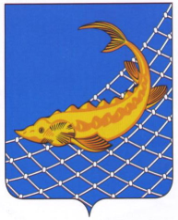 РЫБНО-СЛОБОДСКОГОМУНИЦИПАЛЬНОГО РАЙОНАРЕСПУБЛИКИ ТАТАРСТАН422650, пгт. Рыбная Слобода,ул. Ленина, дом 48ТАТАРСТАН РЕСПУБЛИКАСЫБАЛЫК БИСТӘСЕМУНИЦИПАЛЬ  РАЙОНЫНЫҢБАШКАРМА КОМИТЕТЫ422650, Балык Бистәсе,Ленин урамы, 48 нче йортТел.: (84361) 22113, факс: (84361) 23012, e-mail: balyk-bistage@tatar.ru, сайт: ribnaya-sloboda.tatarstan.ruТел.: (84361) 22113, факс: (84361) 23012, e-mail: balyk-bistage@tatar.ru, сайт: ribnaya-sloboda.tatarstan.ruПОСТАНОВЛЕНИЕ                                          КАРАРНаименованиепрограммы«Формирование современной городской среды на территорииРыбно-Слободского муниципального района Республики Татарстан в 2017 году» (далее – Программа) «Формирование современной городской среды на территорииРыбно-Слободского муниципального района Республики Татарстан в 2017 году» (далее – Программа) «Формирование современной городской среды на территорииРыбно-Слободского муниципального района Республики Татарстан в 2017 году» (далее – Программа) «Формирование современной городской среды на территорииРыбно-Слободского муниципального района Республики Татарстан в 2017 году» (далее – Программа) Заказчик ПрограммыИсполнительный комитет Рыбно-Слободского муниципального района Республики ТатарстанИсполнительный комитет Рыбно-Слободского муниципального района Республики ТатарстанИсполнительный комитет Рыбно-Слободского муниципального района Республики ТатарстанИсполнительный комитет Рыбно-Слободского муниципального района Республики ТатарстанОсновной разработчик ПрограммыИсполнительный комитет Рыбно-Слободского муниципального района Республики ТатарстанИсполнительный комитет Рыбно-Слободского муниципального района Республики ТатарстанИсполнительный комитет Рыбно-Слободского муниципального района Республики ТатарстанИсполнительный комитет Рыбно-Слободского муниципального района Республики ТатарстанЦель ПрограммыПовышение уровня благоустройства территорий муниципальных образований Рыбно-Слободского муниципального района Республики ТатарстанПовышение уровня благоустройства территорий муниципальных образований Рыбно-Слободского муниципального района Республики ТатарстанПовышение уровня благоустройства территорий муниципальных образований Рыбно-Слободского муниципального района Республики ТатарстанПовышение уровня благоустройства территорий муниципальных образований Рыбно-Слободского муниципального района Республики ТатарстанЗадачи ПрограммыПовышение уровня благоустройства территорий общественных пространств Рыбно-Слободского муниципального района Республики Татарстан;повышение уровня вовлеченности организаций и граждан в реализацию мероприятий по благоустройству территориймуниципальных образований Рыбно-Слободского муниципального района Республики ТатарстанПовышение уровня благоустройства территорий общественных пространств Рыбно-Слободского муниципального района Республики Татарстан;повышение уровня вовлеченности организаций и граждан в реализацию мероприятий по благоустройству территориймуниципальных образований Рыбно-Слободского муниципального района Республики ТатарстанПовышение уровня благоустройства территорий общественных пространств Рыбно-Слободского муниципального района Республики Татарстан;повышение уровня вовлеченности организаций и граждан в реализацию мероприятий по благоустройству территориймуниципальных образований Рыбно-Слободского муниципального района Республики ТатарстанПовышение уровня благоустройства территорий общественных пространств Рыбно-Слободского муниципального района Республики Татарстан;повышение уровня вовлеченности организаций и граждан в реализацию мероприятий по благоустройству территориймуниципальных образований Рыбно-Слободского муниципального района Республики ТатарстанСроки и этапы реализации Программы2017 год.Этапы реализации Программы не выделяются2017 год.Этапы реализации Программы не выделяются2017 год.Этапы реализации Программы не выделяются2017 год.Этапы реализации Программы не выделяютсяОбъём финансирования Программы с разбивкой по годам и источникамОбщий объем финансирования Программы в соответствии с распоряжением Кабинета Министров Республики Татарстан от 30.12.2016 №3206-р (в редакции распоряжения Кабинета Министров Республики Татарстан от 20.07.2017 №1728-р) составляет 19236,20 тыс.рублей, в том числе:(тыс.рублей)Общий объем финансирования Программы в соответствии с распоряжением Кабинета Министров Республики Татарстан от 30.12.2016 №3206-р (в редакции распоряжения Кабинета Министров Республики Татарстан от 20.07.2017 №1728-р) составляет 19236,20 тыс.рублей, в том числе:(тыс.рублей)Общий объем финансирования Программы в соответствии с распоряжением Кабинета Министров Республики Татарстан от 30.12.2016 №3206-р (в редакции распоряжения Кабинета Министров Республики Татарстан от 20.07.2017 №1728-р) составляет 19236,20 тыс.рублей, в том числе:(тыс.рублей)Общий объем финансирования Программы в соответствии с распоряжением Кабинета Министров Республики Татарстан от 30.12.2016 №3206-р (в редакции распоряжения Кабинета Министров Республики Татарстан от 20.07.2017 №1728-р) составляет 19236,20 тыс.рублей, в том числе:(тыс.рублей)Ожидаемые конечныерезультаты реализациицелей и задачПрограммы(индикаторы оценкирезультатов) ипоказатели бюджетнойэффективности ПрограммыРеализация мероприятий Программы позволит по итогам 2017года увеличить:количество благоустроенных территорий общественных пространств на 1 единицу; общую площадь благоустроенных территорий общественных пространств на 14,2 тыс. кв. метров.Мероприятия Программы будут способствовать:улучшению экологического состояния и внешнего облика пгт.Рыбная Слобода Рыбно-Слободского муниципального района Республики Татарстан; созданию комфортной среды обитания и жизнедеятельности населения пгт.Рыбная Слобода Рыбно-Слободского муниципального района Республики Татарстан, что, в свою очередь, даст мощный толчок дальнейшему развитию населенных пунктов, повышению производительности труда, как фактору экономического роста и повышения уровня жизни населения  района.Реализация мероприятий Программы позволит по итогам 2017года увеличить:количество благоустроенных территорий общественных пространств на 1 единицу; общую площадь благоустроенных территорий общественных пространств на 14,2 тыс. кв. метров.Мероприятия Программы будут способствовать:улучшению экологического состояния и внешнего облика пгт.Рыбная Слобода Рыбно-Слободского муниципального района Республики Татарстан; созданию комфортной среды обитания и жизнедеятельности населения пгт.Рыбная Слобода Рыбно-Слободского муниципального района Республики Татарстан, что, в свою очередь, даст мощный толчок дальнейшему развитию населенных пунктов, повышению производительности труда, как фактору экономического роста и повышения уровня жизни населения  района.Реализация мероприятий Программы позволит по итогам 2017года увеличить:количество благоустроенных территорий общественных пространств на 1 единицу; общую площадь благоустроенных территорий общественных пространств на 14,2 тыс. кв. метров.Мероприятия Программы будут способствовать:улучшению экологического состояния и внешнего облика пгт.Рыбная Слобода Рыбно-Слободского муниципального района Республики Татарстан; созданию комфортной среды обитания и жизнедеятельности населения пгт.Рыбная Слобода Рыбно-Слободского муниципального района Республики Татарстан, что, в свою очередь, даст мощный толчок дальнейшему развитию населенных пунктов, повышению производительности труда, как фактору экономического роста и повышения уровня жизни населения  района.Реализация мероприятий Программы позволит по итогам 2017года увеличить:количество благоустроенных территорий общественных пространств на 1 единицу; общую площадь благоустроенных территорий общественных пространств на 14,2 тыс. кв. метров.Мероприятия Программы будут способствовать:улучшению экологического состояния и внешнего облика пгт.Рыбная Слобода Рыбно-Слободского муниципального района Республики Татарстан; созданию комфортной среды обитания и жизнедеятельности населения пгт.Рыбная Слобода Рыбно-Слободского муниципального района Республики Татарстан, что, в свою очередь, даст мощный толчок дальнейшему развитию населенных пунктов, повышению производительности труда, как фактору экономического роста и повышения уровня жизни населения  района.ГодВсегосредствВ том числе средствВ том числе средствВ том числе средствВ том числе средствГодВсегосредствГодВсегосредствбюджетаРеспубликиТатарстан (по согласованию)в том числев том числев том числефедеральногобюджета (по согласованию)в том числев том числеГодВсегосредствбюджетаРеспубликиТатарстан (по согласованию)наблаго-наблаго-устройствонаблаго-устройствонаблаго-устройствофедеральногобюджета (по согласованию)на благо-устройстводворовых территорийна благо-устройствообществен-ных терри-торийГодВсегосредствбюджетаРеспубликиТатарстан (по согласованию)устройствоустройствонаблаго-устройствонаблаго-устройствонаблаго-устройствофедеральногобюджета (по согласованию)на благо-устройстводворовых территорийна благо-устройствообществен-ных терри-торийГодВсегосредствбюджетаРеспубликиТатарстан (по согласованию)дворовых тедворовых теобщественныхобщественныхобщественныхфедеральногобюджета (по согласованию)на благо-устройстводворовых территорийна благо-устройствообществен-ных терри-торийГодВсегосредствбюджетаРеспубликиТатарстан (по согласованию)рриторийрриторийтерритерритеррифедеральногобюджета (по согласованию)на благо-устройстводворовых территорийна благо-устройствообществен-ных терри-торийГодВсегосредствбюджетаРеспубликиТатарстан (по согласованию)торийфедеральногобюджета (по согласованию)на благо-устройстводворовых территорийна благо-устройствообществен-ных терри-торийВсегосредствфедеральногобюджета (по согласованию)на благо-устройствообществен-ных терри-торий201719 236,2012 118,81-12118,8112118,8112118,817117,39-7117,3919 236,2012118,8112118,8112118,81Итого19 236,2012 118,81-12118,8112118,8112118,817117,39-7117,39№НаименованиеАдресПлощадь,Кадастровый номерСтоимостьСтоимостьСрокизавершенияработп/побъектага.ПИР поСМР поСрокизавершенияработобъекту, тыс.объекту, тыс.Срокизавершенияработруб.руб.1.Развитиеобщественныхпространств на набережной р.Кама, 2-я очередьРТ, Рыбно-Слободский муниципальныйрайон, пгт.Рыбная Слобода, ул. НабережнаяРазвитиеобщественныхпространств на набережной р.Кама, 2-я очередьРТ, Рыбно-Слободский муниципальныйрайон, пгт.Рыбная Слобода, ул. НабережнаяРазвитиеобщественныхпространств на набережной р.Кама, 2-я очередьРТ, Рыбно-Слободский муниципальныйрайон, пгт.Рыбная Слобода, ул. Набережная1,416:34:200113:513645,06319 236,22017Развитиеобщественныхпространств на набережной р.Кама, 2-я очередьРТ, Рыбно-Слободский муниципальныйрайон, пгт.Рыбная Слобода, ул. НабережнаяРазвитиеобщественныхпространств на набережной р.Кама, 2-я очередь